Witam w piątek i zapraszam do wspólnej zabawy!Na początek proponuję wiersz H. Zdzitowieckiej  „W naszym ogródeczku”W naszym ogródeczku zrobimy porządki:zagrabimy ścieżki,przekopiemy grządki!Na grządkach wyrośnie:fasolka marchewka,sałata i groszek,czerwona rzodkiewka.W naszym ogródeczkuposiejemy kwiatki-będą nam pachniałyfiołki i bratki,nasturcje, goździki,nagietki i groszek,i ta biała lilia,co tak żółci nosek.Jeżeli macie państwo w domach jakieś nasiona, proponuje pokazać dzieciom nasiona, zwrócić uwagę na ich wygląd, wielkość, kolor.Zabawa muzyczno – ruchowa „W ogródku”. Dzieci podskakują po pokoju w rytm muzyki. Na przerwę w muzyce naśladują grabienie liści, kopanie ziemi łopatą, sianie nasion itp.Dzisiaj proponuję założenie samodzielnej hodowli fasoli.Potrzebujemy 3 ziarna fasoli, gazę lub bandaż, słoik, gumkę recepturkę. Na górę słoika za pomocą gumki mocujemy gazę. Gaza musi być tak umieszczona, żeby w środku można było zrobić mały dołeczek. Do słoika wlewamy wodę, na gazie umieszczamy ziarna fasoli. Odstawiamy na parapet. Musimy pamiętać o dolewaniu wody, żeby fasolki były cały czas mokre. Można sprawdzić na podanej stroniehttps://frajdap.blogspot.com/2011/04/fasola-i-inne-rosliny.htmlZabawa ruchowa. Dzieci nasionka obejmują kolana z głową nisko opuszczoną. Roślinki zaczynają powoli rosnąć.Proponuję również film o zwierzętach z domowego przedszkola a także karty pracy. Można pokolorować i wyciąć proponowaną przeze mnie świnkę lub zrobić własną.https://vod.tvp.pl/video/domowe-przedszkole,co-slychac-na-wsi,45831Zabawa ‘Kręgle”. Kręglami mogą być plastikowe butelki lub papierowe kubeczki,      a kulą np. piłka.Zabawa „Rzut do celu”. Można postawić miski, koszyki papierowe talerzyki i rzucać do nich piłeczkami lub zwiniętymi skarpetkami. Życzę dobrej zabawy. Pozdrawiam i zapraszam w poniedziałek. Pani Iwona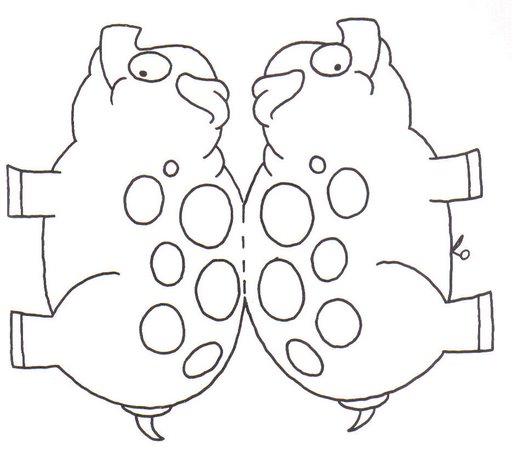 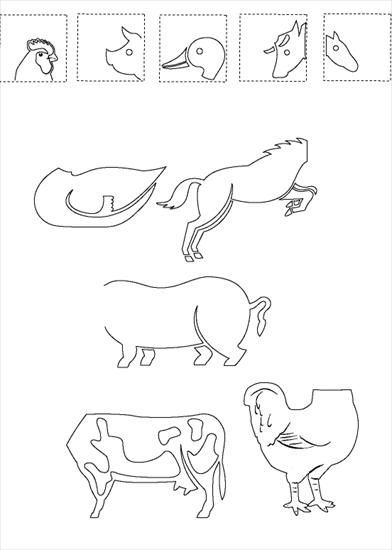 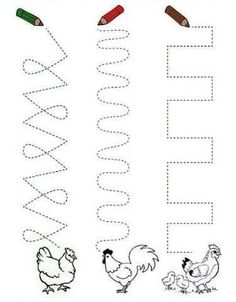 